Ո Ր Ո Շ ՈՒ Մ«15»    մարտի  2023 թվականի N   39-Ա  ՎԱՀԱԳՆ ՀՐԱՉԻ ՄԿՐՏՉՅԱՆԻՆ ՀԱՅԱՍՏԱՆԻ ՀԱՆՐԱՊԵՏՈՒԹՅԱՆ ՇԻՐԱԿԻ ՄԱՐԶԻ ԳՅՈՒՄՐԻ ՀԱՄԱՅՆՔԻ  ՂԵԿԱՎԱՐԻ ՏԵՂԱԿԱԼ ՆՇԱՆԱԿԵԼՈՒ  ՄԱՍԻՆ               Ղեկավարվելով «Տեղական ինքնակառավարման մասին» օրենքի 57-րդ հոդվածի 1-ին, 3-րդ մասերով՝ Հայաստանի Հանրապետության Շիրակի մարզի Գյումրի համայնքի  ավագանին  որոշում է.Հայաստանի Հանրապետության Շիրակի մարզի Գյումրի համայնքի ղեկավարի ներկայացմամբ Վահագն Հրաչի Մկրտչյանին 2023 թվականի մարտի 16-ից նշանակել Հայաստանի Հանրապետության Շիրակի մարզի Գյումրի համայնքի ղեկավարի  տեղակալ:Սույն որոշումն ուժի մեջ է մտնում Վահագն Հրաչի Մկրտչյանին պատշաճ իրազեկման օրվան  հաջորդող օրվանից:Հայաստանի Հանրապետության Շիրակի մարզի Գյումրի համայնքի ավագանի               Կողմ (21)                                      Դեմ (4)                             Ձեռնպահ (3)ՀԱՅԱՍՏԱՆԻ ՀԱՆՐԱՊԵՏՈՒԹՅԱՆ ՇԻՐԱԿԻՄԱՐԶԻ ԳՅՈՒՄՐԻ ՀԱՄԱՅՆՔԻ ՂԵԿԱՎԱՐ՝		                                   ՎԱՐԴԳԵՍ  ՍԱՄՍՈՆՅԱՆԻՍԿԱԿԱՆԻՀԵՏ ՃԻՇՏ է՝  ԱՇԽԱՏԱԿԱԶՄԻ ՔԱՐՏՈՒՂԱՐ՝                                                                        ԿԱՐԵՆ ԲԱԴԱԼՅԱՆք. Գյումրի«15» մարտի  2023 թվական   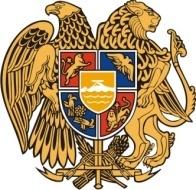 Հ Ա Յ Ա Ս Տ Ա Ն Ի     Հ Ա Ն Ր Ա Պ Ե Տ Ո Ւ Թ Յ ՈՒ ՆՇ Ի Ր Ա Կ Ի   Մ Ա Ր Զ Գ Յ ՈՒ Մ Ր Ի   Հ Ա Մ Ա Յ Ն Ք Ի   Ա Վ Ա Գ Ա Ն Ի3104 , Գյումրի, Վարդանանց հրապարակ 1Հեռ. (+374  312)  2-22-00; Ֆաքս (+374  312)  3-26-06Էլ. փոստ gyumri@gyumri.am